Warm up Jan 26th-30th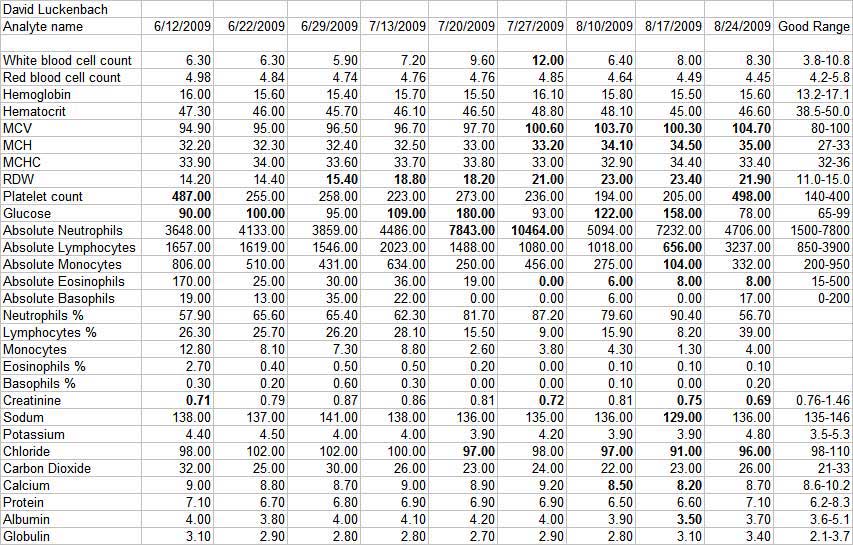 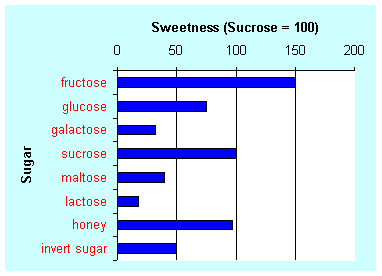 